Exercices : thème 4 - Question 9Question 9 : En quoi un projet de système d’information est-il une réponse au besoin d’évolution de l’organisation ?Sujet :Dans le cadre du suivi de ses projets logiciels (qualifié de TMA, Tierce Maintenance Applicative), certain-es sociétés de services informatiques (SSII ou ESN) adoptent une méthodologie qualifiée de gestion de tickets. Le processus adopté peut ressembler à celui-ci :a. Le « métier », à savoir les utilisateurs finaux du logiciel, font remonter leurs demandes à un référent projet (faisant lui-même partie du « métier »). Les demandes peuvent être : des anomalies signalées ou des demandes d’évolutions ;b. Le référent analyse les demandes. Si une demande est pertinente, il ouvre un ticket auprès de la SSII. Le ticket porte ainsi sur une demande de résolution d’anomalie (ANO) ou sur une évolution (DDE) ;c. La SSII (par l’intermédiaire de l’un de ses analystes fonctionnels), reçoit le ticket, le consulte et collecte éventuellement le besoin si le ticket est incomplet ;d. Le ticket est alors transmis au(x) développeur(x) qui procède(nt) au développement de l’évolution ou la correction de l’anomalie ;e. Une fois l’évolution développée ou l’anomalie corrigée, le ticket est transmis à la recette (aux testeurs) qui teste la conformité de l’évolution au regard du besoin identifié ;f. Si l’évolution n’est pas conforme, elle est renvoyée au développeur, et ainsi de suite ;g. Si l’évolution est conforme, elle est livrée au « métier » et le ticket est fermé ;h. Si le métier s’aperçoit d’une non-conformité, le ticket est rouvert, consulté par l’analyste fonctionnel et immédiatement transmis au développeur.Questions :Quels sont les acteurs internes ? Quels sont les acteurs externes ?Rédiger le schéma événements-résultats décrivant ce processus.Rédiger le logigramme décrivant ce processus.Proposer un mode de facturation de cette prestation de TMA. Justifier vos choix.Sujet :M. Lefranc, responsable des relations publiques du groupe, a eu l’accord des bénévoles de l’association pour préparer son projet de réorganisation des visites des malades. Il cherche maintenant à visualiser l’ensemble des tâches à accomplir, à les classer chronologiquement afin de déterminer si certaines sont des tâches critiques, c'est-à-dire des tâches sur lesquelles il ne doit pas perdre de temps. Il cherche aussi à définir précisément les contraintes liées au projet.Questions :A partir de l’annexe A, classer chronologiquement les étapes.Quelle est la durée minimale pour mettre en place ce projet (en demi-journées). Identifier les tâches critiques. Quelles conséquences en tirez-vous ?M. Lefranc ne connait pas le logiciel GanttProject. Il vous demande de lui adresser une note d’information lui expliquant en quoi un diagramme de Gantt pourrait l’aider dans la réalisation du projet.En utilisant le logiciel Gantt Project (ou Word ou Excel), réaliser le diagramme de Gantt du projet.Annexe A : liste des tâches du projet.Annexe B : le jour homme...Cette semaine, 01net. Vous propose de commenter le calcul du coût d'une journée-homme dans  d'une grande entreprise. Par jour, les charges d'un informaticien s'élèvent à près de 460 euros. Gilbert Kallenborn      01net.      Le 26/02/08 à 10h35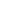 Dans les projets informatiques, le jour-homme est devenu l'unité de mesure de référence pour évaluer les coûts liés au personnel. Il est également utilisé dans les services informatiques, en particulier les études, pour mesurer les différentes charges relatives aux équipes.Unilog Management nous a fourni un exemple de répartition d'une journée-homme dans un service informatique de plus de 1000 collaborateurs internes. Le prestataire de conseil a défini cinq périmètres, qui vont permettre aux directions de mieux identifier les responsabilités de chacun en termes de coût.Le premier est la masse salariale relative au temps productif, c'est-à-dire sans les formations, les séminaires, les entretiens de fin d'année, etc. Il résulte ici d'une moyenne des charges salariales comprises entre 250 et 450 euros par jour. Quant au temps non-productif, il est isolé dans le deuxième périmètre. ' En scindant ainsi la masse salariale, il est possible d'identifier le niveau de productivité et, le cas échéant, de l'améliorer en jouant sur l'organisation des projets par exemple ', explique Guillaume George, responsable de l'offre Refacturation des coûts SI chez Unilog Management. Connaître les coûts pour prendre des décisions stratégiquesLe troisième poste de coûts est celui de l'environnement direct de la personne : espace de travail, matériel informatique et télécoms, e-mail, cantine, sécurité, etc. Le quatrième périmètre est relatif aux fonctions de support et fonctions transverses qui interviennent pour le bon fonctionnement de l'ensemble de la structure. Il s'agit, par exemple, de la direction administrative et financière, des achats, du contrôle de gestion ou des ressources humaines.Le dernier périmètre est la charge dite ' de siège '. Elle résulte de la répartition des frais de groupe sur l'ensemble des entités : le fonctionnement du comité de direction, les salaires des directeurs, les frais de représentation, les séminaires à l'échelle du groupe, etc. L'objectif final de cette répartition des coûts est d'aider la direction à répondre à des questions stratégiques. Faut-il externaliser les fonctions de support ? La politique salariale est-elle adéquate ? Pourquoi les temps productifs sont-ils si bas ? Le confort d'installation est-il justifié ? Exercice 1 : l’amélioration continue des logicielsExercice 2 : planifier un projetLettreTâchesDuréePréd.RessourcesARencontre avec l’ensemble des représentants des parties prenantes : le responsable informatique, le directeur de l’association, un bénévole, un représentant du personnel hospitalier, le référent hospitalier (M. Blanchet).2 jH-1 salarié+ 1 stagiaireBRédaction du cahier des charges par l’équipe informatique3 jHA3 salariésCPrésentation du cahier avec projets d’interfaces etc. à l’ensemble des parties prenantes prévue le 16 janvier.1 jHB1 salariéDPrise en compte des modifications demandées2 jHC1 salariéEPrésentation et validation1 jHD1 salariéFDétermination des informations nécessaires à la création de la base 1 jHE1 salariéGRécupération des informations auprès de l’hôpital1 jHF1 salariéHRécupération des informations auprès de l’association 2 jHF1 salariéJCréation de la base en mySQL1 jHG et H1 salariéKCréation des formulaires de saisie2 jHH1 salariéMDéclaration des fichiers nominatifs à la CNIL1 jHJ1 stagiaireNTest des formulaires auprès d’utilisateurs2 jHK1 salariéOCréation de l’application php5 jHJ1 salarié (3j)+ 1 stagiaire (2j)PCorrection et validation finale des formulaires2 jHN1 salariéRIntégration base, PHP et formulaires2 jHO,P,M1 salariéSTest de l’application informatique par les informaticiens- Correction3 jHR1 salarié (2j)+ 1 stagiaire (1j)TPrésentation de l’application à l’ensemble des parties prenantes et recette du projet1 jHS1 salariéUPrise en main du logiciel par les référents (1 par partie)1 jourT1 salariéWMise en œuvre de l’application sur 5 jours ouvrés + un weekend7 jHU1 salariéZRéunion de synthèse sur une semaine pour bilan1 jHWDétail des charges journalièresCoûtMasse salariale relative au temps productif310€Masse salariale relative au temps non-productif66€Environnement de la personne, poste de travail compris45€Fonctions de support et transverses22€Charge de siège15€Montant global458